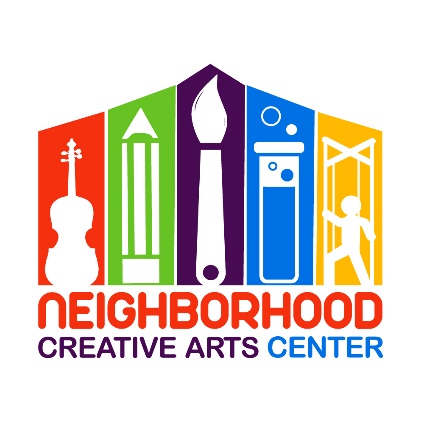 Class Piano Registration Form for 2020   Term 1: February 1– April 4, 2020Student’s name _____________________________________________________________  Term attending:	 Term 1   	Term 2Date of Birth ______________________________ Age _____________________________School attending ______________________________________Grade Level____________Home address _______________________________________________________________City__________________________ State________ Zip Code__________________________Parent or guardian name _______________________________________________________	Daytime phone____________________ Cell phone_______________________	E-mail address ___________________________________________________Parent or guardian name ________________________________________________	Daytime phone____________________ Cell phone_______________________	E-mail address ____________________________________________________Are there any personal circumstances of which I should be aware (special needs, allergies, health problems, etc?)   No_______      Yes ________ (I am enclosing a confidential explanation.)Are there any family religious beliefs that might impact repertoire choices or performance dates?If so, please explain: __________________________________________________________________________Who may we thank for referring you to us? ________________________________________________________Tuition schedulePlease circle your method of paying tuition: full tuition or payment plan.Term 2 (February 1– April 4, 2020): 10 class sessionsTotal Tuition: 				$160 due February 1, 2020						ORPayment Plan: 				$80 due February 1, 2020 and $80 March 1, 2020Materials Fee: $40/termA materials fee of $40 for each student, which includes expenses for books, CD, extra materials, and recital fee is due with the first tuition payment. Each term, every student will receive new music books and materials, as well as participate in a formal recital.Scheduling:Which class time would you prefer? Saturday, 8:45-9:30 AM- Adult Class PianoSaturday,10:45-11:30 AM - Kindergarten- grade 2Saturday, 11:45-12:30 - Grades 3-5IMPORTANTI have read and agree to the terms of the current Neighborhood Creative Arts Center Registration Form.I accept full responsibility for my child while at NCAC.The following items must be turned in at time of registration: completed Registration form and Materials deposit.I understand that my child’s picture may be used in print and electronic media. If I am not comfortable with this, I will notify Ms. Georgia in writing within 2 weeks of registration.Payment may be made with cash, checks payable to NCAC, Cash App ($GeorgiaBonney), Venmo (Georgia-Bonney-1), or PayPal (through msgeorgia@neighborhoodcreativeartscenter.org, please include 3% service charge).Refunds and credits will not be made for classes missed by the student. _________________________________________________________________________(Signature of Parent, Guardian, or Adult Student)				Date